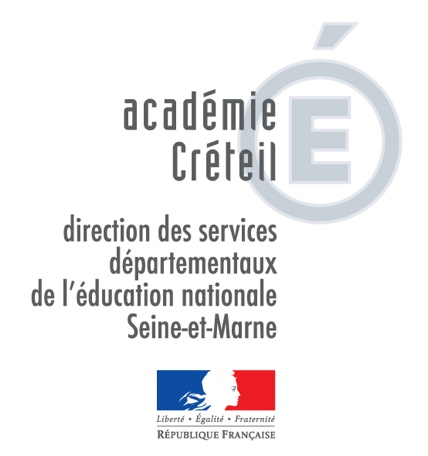 Texte de référence : Circulaire n°2013-017 du 6 février 2013Organisation retenue par période (Jours, horaires et durée des APC):Rappel : La pause méridienne des élèves ne peut être inférieure à 1H30. Les organisations permettant d’offrir un temps important d’APC aux élèves ayant des difficultés seront à privilégier. Pour information, un élève peut bénéficier jusqu’à deux heures d’APC par semaine. L’obligation de service pour les enseignants est de 36heures elle peut être massée en première et deuxième période. Avis de l’IEN :NOM de l’école :Nombre de classes dans l’école :Horaires de l’école : Jours, horaires et durée des APC : Date de début et de fin des APC : Aide aux élèves en difficultés d’apprentissage français/mathématiques Période 1Période 2Période 3Période 4Période 5